Программа тренинга
«Участие в государственных закупках»Дата проведения: 02.10.2019г. Место проведения: Чукотский АО, г. Билибино, ул. Комсомольская, д. 3.Тренер: заместитель директора НО «Фонд развития Чукотки» Гурина Мария Николаевна, e-mail gurinamn@fond87.ru, тел.раб. (42722) 6-93-29, тел.сот. +7 924-665-7320.Время проведения: с 15-00.Дата	Тема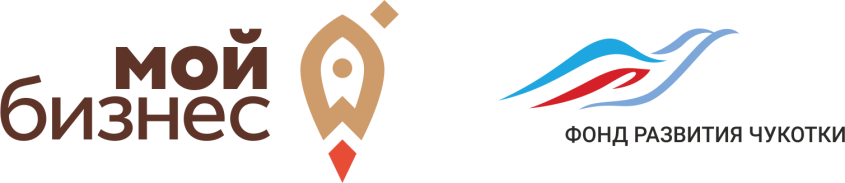 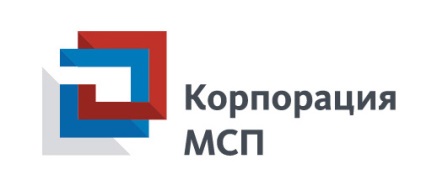 02.10.2019г. Открытие тренинга. Приветственное слово02.10.2019г.Знакомство участников02.10.2019г.Определение правил работы в группе и ожиданий участников тренинга02.10.2019г.Контрактная система, участники системы02.10.2019г.Процедура участия в государственных закупках02.10.2019г.Разбор практических ситуаций: вопросы-ответы